Уважаемые педагоги, работники образовательных организаций за рубежом, дорогие коллеги!В рамках реализации проекта «Виртуальная экскурсия по русским школам зарубежья: организация образовательной деятельности» от Министерства просвещения РФ был проанализирован практический и методический опыт работы 50 зарубежных центров открытого образования и школ русского языка по всему миру. Из всех рассмотренных организаций были отобраны школы с наиболее интересными формами обучения. Выбранные организации ведут свою деятельность в зарубежных странах: Болгария, Великобритания, Германия, Испания, Италия, Мальта, Нидерланды, Норвегия, Франция, Южная Корея.Образовательный опыт каждой организации представлен в виде видеоролика-виртуального тура, в котором описываются: сама организация, реализуемые образовательные программы, фрагменты проводимых занятий и мероприятий, методы повышения квалификации кадрового состава и другаяинформация, связанная преподаванием РКИ.Основная цель созданных виртуальных туров – обмен уникальным опытом между образовательными организациями в области преподавания РКИ.Ознакомиться с виртуальными экскурсиями по русским школам зарубежья можно перейдя по ссылке:  https://lang-land.com/grant2021/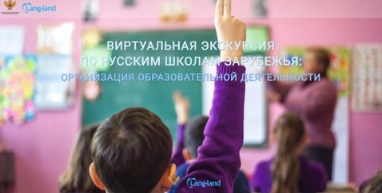 